May 1, 2019Docket Nos. P-2017-2637855P-2017-2637857P-2017-2637858P-2017-2637866Ms. Joanne M. Savage2800 Pottsville PikeP.O. Box 16001Reading, PA  19612-6001	Re: Tariff Language Changes in Compliance with Default Service Plans Dear Ms. Savage:	On April 17, 2019, the First Energy Companies filed the following tariff supplements to become effective on June 1, 2019 in compliance with the Commission’s Order entered September 4, 2018 at the docket numbers listed above:Metropolitan Edison CompanySupplement No. 65 to Tariff Electric - Pa. P.U.C. No. 52Supplement No. 10 to Tariff Electric - Pa. P.U.C. No. S-1Pennsylvania Electric CompanySupplement No. 73 to Tariff Electric - Pa. P.U.C. No. 81Supplement No. 10 to Tariff Electric - Pa. P.U.C. No. S-1Pennsylvania Power CompanySupplement No. 58 to Tariff Electric - Pa. P.U.C. No. 36Supplement No. 10 to Tariff Electric - Pa. P.U.C. No. S-3West Penn Power CompanySupplement No. 54 to Tariff Electric - Pa. P.U.C. No. 40Supplement No. 35 to Tariff Electric - Pa. P.U.C. No. 38Supplement No. 11 to Tariff Electric - Pa. P.U.C. No. 2S	The tariff supplements reflect language changes consistent with the proposed tariffs in Exhibits KLB-1 through KLB-32 filed with each company’s Petition for Default Service Program for the period June 1, 2019 through May 31, 2023.	Commission Staff has reviewed the tariff revisions and found that suspension or further investigation does not appear warranted at this time.  Therefore, in accordance with 52 Pa. Code Chapter 53, the supplements are effective by operation of law as of the effective dates.  However, this is without prejudice to any formal complaints timely filed against said tariff revisions.	If you have any questions in this matter, please contact Marissa Boyle, Bureau of Technical Utility Services, at (717) 787-7237 or maboyle@pa.gov.						Sincerely,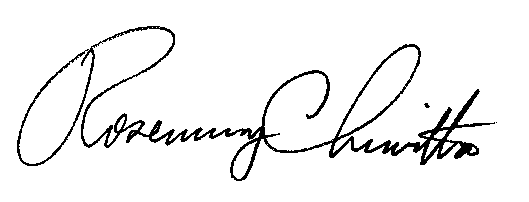 	Rosemary Chiavetta	Secretary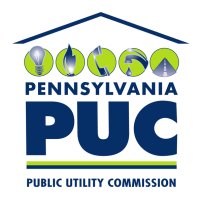 COMMONWEALTH OF PENNSYLVANIAPENNSYLVANIA PUBLIC UTILITY COMMISSION400 NORTH STREET, HARRISBURG, PA  17120IN REPLY PLEASE REFER TO OUR FILE